ЧЕРКАСЬКА ОБЛАСНА РАДАГОЛОВАР О З П О Р Я Д Ж Е Н Н Я26.08.2021                                                                                        № 333-рПро скликання восьмої сесії Черкаської  обласної ради VIII скликанняВідповідно до статей 46, 55 Закону України «Про місцеве самоврядування в Україні» скликати восьму сесію обласної ради VIII скликання                      
10 вересня 2021 року  о 10 годині  в  сесійній  залі Будинку рад.1. На розгляд сесії внести питання: 1) Управління майном обласної комунальної власності2) Про цільову Програму розвитку міжнародного співробітництва та міжрегіональної співпраці Черкаської області на 2022-2026 роки3) Про Програму підтримки діяльності осередків національних творчих спілок Черкаської області на 2022-2026 роки4) Про затвердження Програми розвитку та підтримки комунального підприємства «Аеропорт Черкаси Черкаської обласної ради» на 2022-2024 роки5) Про внесення змін до рішення обласної ради від 24.12.2020 № 4-8/VIII "Про обласний бюджет Черкаської області на 2021 рік"6) Різне2. На сесію запросити голову та заступників голови облдержадміністрації, керівників структурних підрозділів Черкаської обласної державної адміністрації, окремих установ, організацій, голів районних рад, представників засобів масової інформації.Голова                                                                                         А. ПІДГОРНИЙ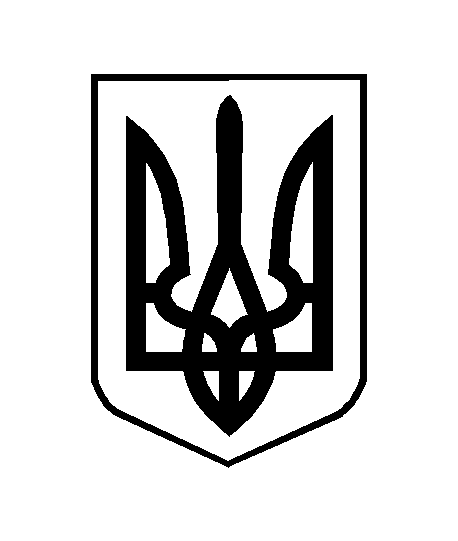 